第九届世界木材与木制品贸易大会注册表2019年9月7日-8日	中国·重庆注意：2019 年 7 月 15 日后中国木材与木制品流通协会会员仍享受优惠价格。如有问题，请与大会秘书处联系, 电话 010-68656710，邮箱int@cnwood.org；大会秘处收到注册表之后，将会及时发送参会确认函。— 9 —公司名称公司名称公司英文名称公司英文名称地址地址电话传真网址参会代表信息参会代表信息参会代表信息参会代表信息参会代表信息参会代表信息参会代表信息姓名职位固定电话固定电话手机手机邮箱选项优惠价格（2019 年 7 月 15 日前）优惠价格（2019 年 7 月 15 日前）普 通 价 格 (2019 年 7 月 15 日后)选项室内会议2019 年 9 月 7 日室内会议2019 年 9 月 7 日室内会议2019 年 9 月 7 日    CNY 3800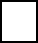     CNY 3800   CNY 4800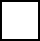 选项室内会议+行业参观(超值价格) 2019 年 9 月 7-8 日室内会议+行业参观(超值价格) 2019 年 9 月 7-8 日室内会议+行业参观(超值价格) 2019 年 9 月 7-8 日    CNY 5400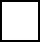     CNY 5400  CNY 6700选项洽谈桌（商务洽谈环节） 一张洽谈桌两张洽谈桌洽谈桌（商务洽谈环节） 一张洽谈桌两张洽谈桌洽谈桌（商务洽谈环节） 一张洽谈桌两张洽谈桌   CNY 800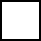    CNY 1200   CNY 800   CNY 1200  CNY 1000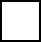    CNY 1500住宿情况如需预定房间，请选择：标准大床房： 568 元/晚 	间	入住时间： 	离店时间：标准双床房： 568 元/晚 	间	入住时间： 	离店时间：注意：上述房间数量有限，先预定者先得。如果房间不够，大会秘书处将协助参会代表另订房间。如需预定房间，请选择：标准大床房： 568 元/晚 	间	入住时间： 	离店时间：标准双床房： 568 元/晚 	间	入住时间： 	离店时间：注意：上述房间数量有限，先预定者先得。如果房间不够，大会秘书处将协助参会代表另订房间。如需预定房间，请选择：标准大床房： 568 元/晚 	间	入住时间： 	离店时间：标准双床房： 568 元/晚 	间	入住时间： 	离店时间：注意：上述房间数量有限，先预定者先得。如果房间不够，大会秘书处将协助参会代表另订房间。如需预定房间，请选择：标准大床房： 568 元/晚 	间	入住时间： 	离店时间：标准双床房： 568 元/晚 	间	入住时间： 	离店时间：注意：上述房间数量有限，先预定者先得。如果房间不够，大会秘书处将协助参会代表另订房间。如需预定房间，请选择：标准大床房： 568 元/晚 	间	入住时间： 	离店时间：标准双床房： 568 元/晚 	间	入住时间： 	离店时间：注意：上述房间数量有限，先预定者先得。如果房间不够，大会秘书处将协助参会代表另订房间。如需预定房间，请选择：标准大床房： 568 元/晚 	间	入住时间： 	离店时间：标准双床房： 568 元/晚 	间	入住时间： 	离店时间：注意：上述房间数量有限，先预定者先得。如果房间不够，大会秘书处将协助参会代表另订房间。